Об   увеличении (индексации) размеров должностных окладов лиц,замещающих муниципальные должности Слободо-Туринского муниципального района на постоянной основеРуководствуясь решением Думы Слободо-Туринского муниципального района от 30.09.2020 № 570-НПА «Об увеличении (индексации) размеров должностных окладов лиц, замещающих муниципальные должности Слободо-Туринского муниципального района на постоянной основе, муниципальных служащих Слободо-Туринского муниципального района», от 30.09.2020                      № 572-НПА «О внесении изменений в решение Думы Слободо-Туринского муниципального района от 25.04.2018 № 249-НПА «О заработной плате лиц, замещающих муниципальные должности Слободо-Туринского муниципального района на постоянной основе»,ПОСТАНОВЛЯЕТ:1. Увеличить (индексировать) с 01.10.2020 в 1,038 раза размеры должностных окладов лиц, замещающих муниципальные должности Слободо-Туринского муниципального района на постоянной основе. 2. Разместить настоящее постановление на официальном сайте Администрации Слободо-Туринского муниципального района в информационно-телекоммуникационной сети Интернет http://slturmr.ru/. 4. Контроль за исполнением настоящего постановления оставляю за собой.ГлаваСлободо-Туринского муниципального района 		                          В.А. Бедулев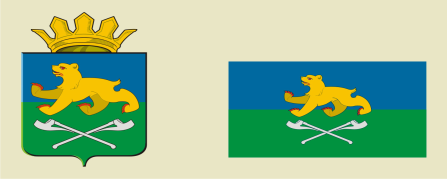 АДМИНИСТРАЦИЯ СЛОБОДО-ТУРИНСКОГОМУНИЦИПАЛЬНОГО РАЙОНАПОСТАНОВЛЕНИЕАДМИНИСТРАЦИЯ СЛОБОДО-ТУРИНСКОГОМУНИЦИПАЛЬНОГО РАЙОНАПОСТАНОВЛЕНИЕот 30.09.2020№ 466    с. Туринская Слободас. Туринская Слобода